» Trebušnjake začnem šteti šele takrat, ko začne boleti, kajti šele tisti zares štejejo.« Muhammad Ali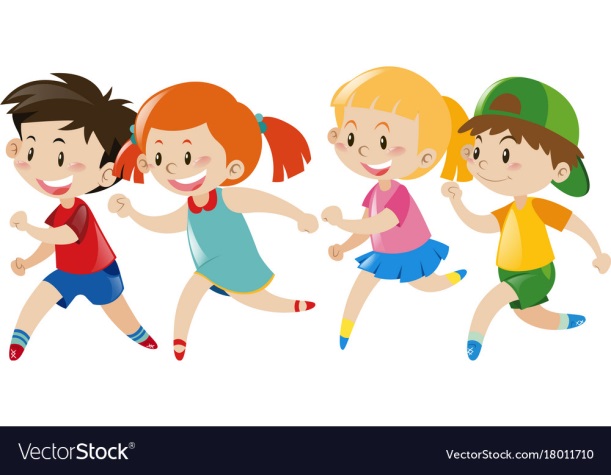 RAZGIBAJ SE, DA OSTANEŠ ZDRAVSOBOTA, 23. 5. 2020Aktivnost 1:NAMIG ZA GIMNASTIČNE VAJE: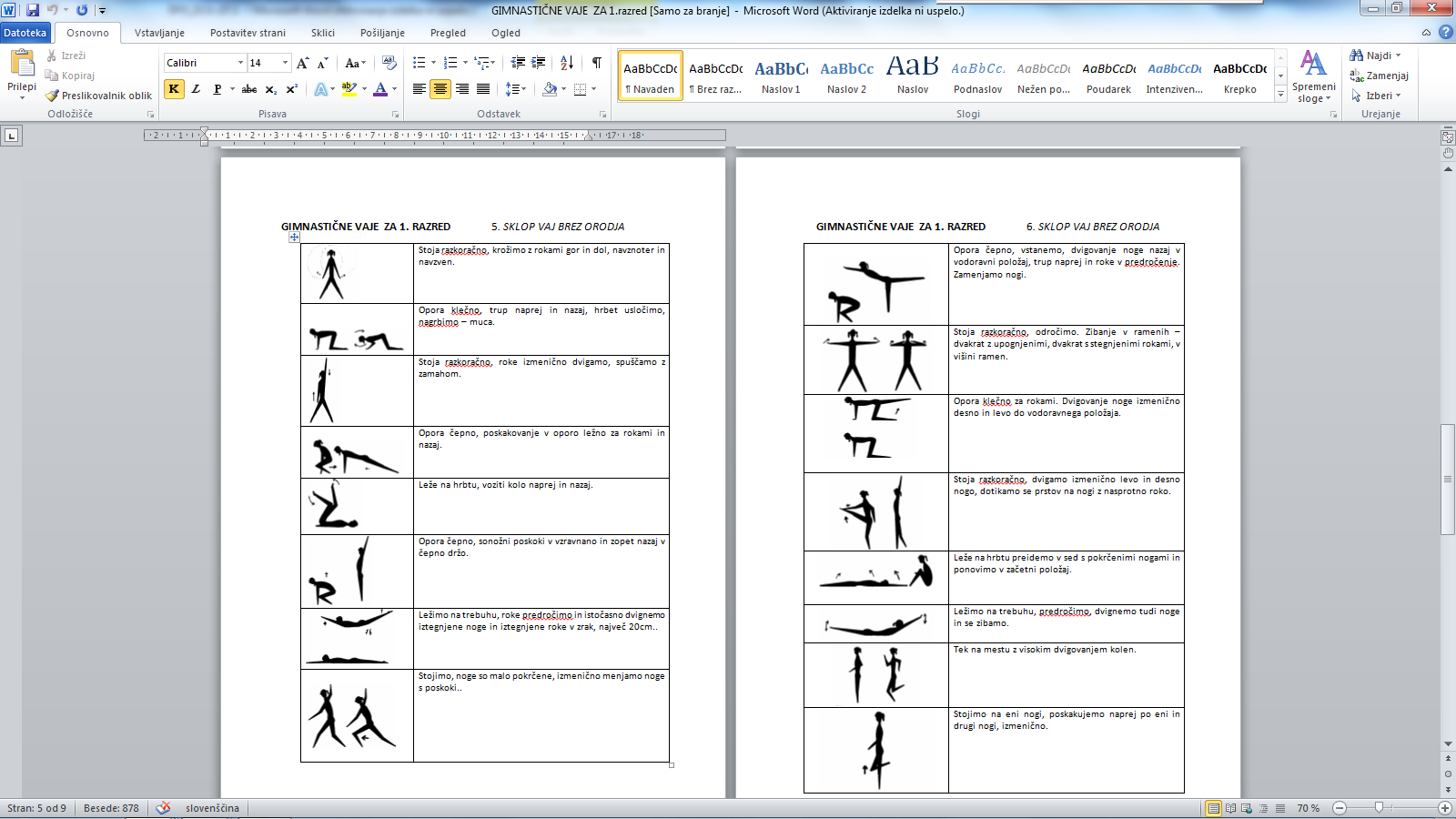 Aktivnost 2:KOLESARJENJE NA SVEŽEM ZRAKU IN RAZTEZNE VAJEhttps://www.youtube.com/watch?v=AxoVOxbQGqk Aktivnost 3:ZAPLEŠI NA SVOJO NAJLJUBŠO GLASBO